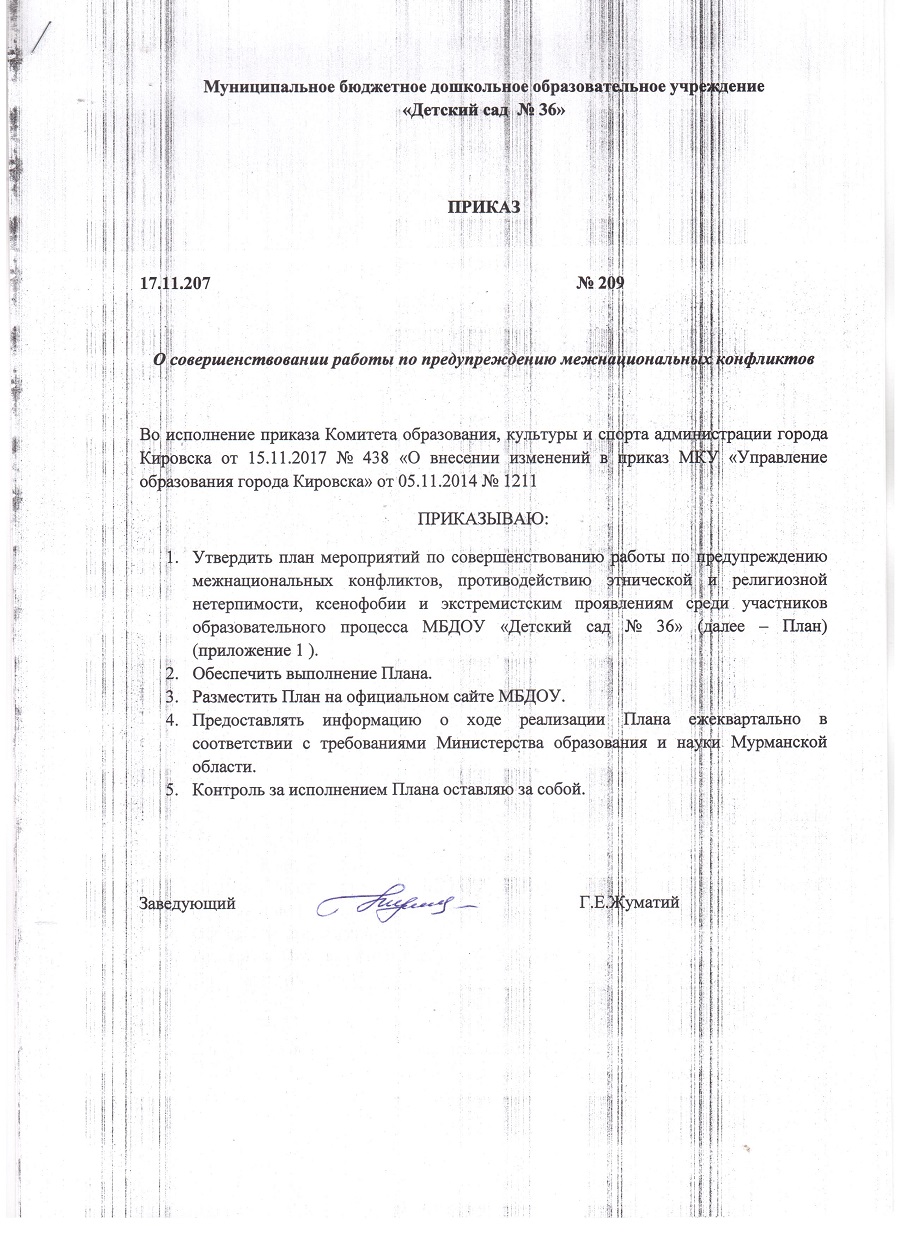 Приложение 1К приказу МБДОУ «Детский сад № 36»От  17.11.207   №  209План мероприятий по совершенствованию работы по предупреждению межнациональных конфликтов, противодействию этнической и религиозной нетерпимости, ксенофобии и экстремистским проявлениям среди участников образовательного процесса МБДОУ «Детский сад № 36»№МероприятияСроки исполненияОтветственные Обеспечение информационной безопасностиОбеспечение информационной безопасностиОбеспечение информационной безопасностиОбеспечение информационной безопасности1.1Обеспечение защиты детей от информации, причиняющей вред их здоровью или развитию путем осуществления педагогами визуального контроля работы в сети Интернет  постояннопедагоги1.2Оказание организационной и методической поддержки педагогам ДОУ, в т.ч. путём их направления на мероприятия по повышения квалификации по вопросам защиты детей от информации, причиняющей вред их здоровью и развитию, распространяемой посредством сети ИнтернетпостоянноСтарший воспитатель, заведующийМетодическое обеспечение работы по предупреждению межнациональных конфликтов, противодействию этнической и религиозной нетерпимости, ксенофобии и экстремистским проявлениямМетодическое обеспечение работы по предупреждению межнациональных конфликтов, противодействию этнической и религиозной нетерпимости, ксенофобии и экстремистским проявлениямМетодическое обеспечение работы по предупреждению межнациональных конфликтов, противодействию этнической и религиозной нетерпимости, ксенофобии и экстремистским проявлениямМетодическое обеспечение работы по предупреждению межнациональных конфликтов, противодействию этнической и религиозной нетерпимости, ксенофобии и экстремистским проявлениям2.1Изучение и внедрение направленных в МБДОУ материалов для организации работы по обеспечению внедрения методик, направленных на  предупреждение этнической и религиозной нетерпимости, ксенофобии и национализму, формирование правовой культуры участников образовательного процессапостоянноЗаведующий, старший воспитатель2.2Участие в областных семинарах для руководящих и педагогических работников по вопросам организации работы по предупреждению этнической и религиозной нетерпимости, ксенофобии и национализмапостоянноЗаведующий, старший воспитатель, педагоги2.3Участие в «круглых столах», семинарах и других мероприятиях по вопросам профилактики экстремизма с участием представителей правозащитных, религиозных и общественных организацийпостоянноЗаведующий, старший воспитатель, педагоги2.4Изучение и использование размещенных в региональном хранилище цифровых образовательных ресурсов материалов по вопросам воспитания, в том числе правового, истории и культуры коренного населения Мурманской областипостоянноЗаведующий, старший воспитатель, педагоги2.5Участие в областном конкурсе методических разработок по организации работы, направленной на формирование толерантного сознания воспитанников2018Заведующий, старший воспитатель, педагоги2.6Участие в  выставках учебно-методической литературы по «Культура народов России»,  «Культура коренного населения Мурманской области»ежегодноСтарший воспитатель, педагоги, работники библиотеки2.7Проведение накануне массовых мероприятий с педагогическими работниками, техническим персоналом инструктажей по действиям при возникновении ЧСпостоянноЗаведующий 2.8Распространение среди родителей, сотрудников МБДОУ памяток о порядке действий в МБДОУ при возникновении террористической (угрозы) ситуации, правил безопасного поведенияпостоянноЗаведующий, педагогиРеализация мероприятий в рамках Плана областных мероприятий с обучающимися и педагогическими работникамиРеализация мероприятий в рамках Плана областных мероприятий с обучающимися и педагогическими работникамиРеализация мероприятий в рамках Плана областных мероприятий с обучающимися и педагогическими работникамиРеализация мероприятий в рамках Плана областных мероприятий с обучающимися и педагогическими работниками3.1Участие в конкурсах, праздниках для воспитанников, направленных на формирование толерантного сознания, духовно-нравственного и патриотического воспитания2018Старший  воспитатель, педагоги3.2Проведение мероприятий, приуроченных к памятным датам в истории России2018Старший  воспитатель, педагоги3.3Организация мероприятий, посвященных Дню русского языка2018Старший  воспитатель, педагоги3.4Организация выставок литературы «Культура народов России», познавательных часов для воспитанников и их родителей2018Старший  воспитатель, педагогиОрганизация деятельности с родителямиОрганизация деятельности с родителямиОрганизация деятельности с родителямиОрганизация деятельности с родителями4.1Изучение и внедрение методических рекомендаций, разработанных ИРО по теме гражданского воспитания2018Заведующий, старший воспитатель4.2Распространение памяток для родителей по выявлению экстремистских настроений среди несовершеннолетних и противодействию вовлечения их в экстремистские организации2018Заведующий, старший воспитатель, педагогиОрганизация в МБДОУ работы, направленной на формирование толерантного сознания воспитанниковОрганизация в МБДОУ работы, направленной на формирование толерантного сознания воспитанниковОрганизация в МБДОУ работы, направленной на формирование толерантного сознания воспитанниковОрганизация в МБДОУ работы, направленной на формирование толерантного сознания воспитанников5.1Проведение мероприятий, направленных на распространение знаний об истории и культуре коренного населения Мурманской области2018Старший  воспитатель, педагоги5.2Проведение культурно-просветительских и воспитательных мероприятий по привитию идей межнациональной толерантности2018Старший  воспитатель, педагоги5.3Размещение на стендах информации правого характера2018Старший  воспитатель, педагоги5.4Контроль за недопущением распространения в МБДОУ материалов экстремистской направленности2018Заведующий 5.5Проведение занятий с воспитанниками, направленных на формирование культуры поведения, обеспечивающей собственную безопасность и безопасность окружающих, поведение, исключающее агрессию2018Старший  воспитатель, педагоги5.6Создание страницы официального сайта МБДОУ антитеррористической направленности с размещением соответствующего материала2018Ответственный за ведение сайта